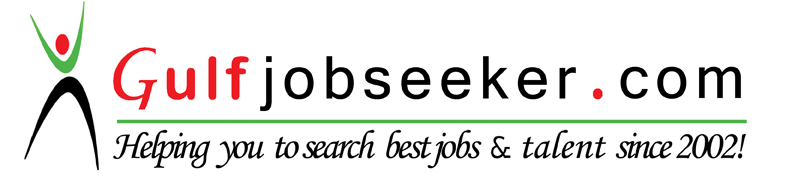 Contact HR Consultant for CV No: 342265E-mail: response@gulfjobseekers.comWebsite: http://www.gulfjobseeker.com/employer/cvdatabasepaid.phpOBJECTIVE:                  I can prove my technical competence, innovation, creative thinking    hard working and Strategic planning as an individual and as a team member.I will ensure each work by me will be done within a stipulated time, specified quality and specified cost and also co-ordinate with my entire team network. WORK EXPERIENCE:  INDIA: 5 Year.  1)	Designation 	:   Computer Operator 			                  Name of Concern	:   Bsnl Office                                                Tirunelveli-Tamil Nadu	         Duration 		:   June.2011 to Aug.2012                           2)	Designation 	:   Computer Operator 			                  Name of Concern	:   Minha Trade and fashions llp                                                Chennai-Tamil Nadu	         Duration 		:   Sep.2012 to Aug.2015         3)	Designation 	:   Computer Operator 			                  Name of Concern	:   GLORYSTAR LASER TECHNOLOGY CO., LTD                                                Chennai-Tamil Nadu	         Duration 		:   Sep.2015 to June.2016ACADEMIC PROFILE:Bachelor of Computer science (B.Sc) Sadakathullah Appa College, Tirunelveli –Tamil NaduPercentage          : 70% Year of Passing     : April-2011 (2009-2011)Board / University: MS University, Tirunelveli –, India.Higher Secondary Education (HSE)MUSLIM HIGHER SECONDARY SCHOOL, Tirunelveli. –Tamil Nadu.Percentage     : 61%  Year of passing: 2009S.S.L.C. MUSLIM HIGHER SECONDARY SCHOOL, Tirunelveli – Tamil Nadu.Percentage          : 76%      Year of passing     : 2006     Board / University: State BoardSOFTWARE PROFICIENY: Extensive Knowledge of Internet Technology, Customer Service, Sales & Marketing, Accounting, Store Management Knowledge in Microsoft Office (Word, Excel, Power Point)ASSETS:Good oral and written communication skills Able to Concentrate for long periodAble to Work accurately with figuresGood team worker and hard worker Aptitude for working with computers LANGUAGES KNOWN: English – to Speak, Read & Write,Hindi    _ to SpeakTamil    – Mother Tongue DECLARATION:I do hereby declare that the particulars of information and facts stated herein above are true, correct and complete to the best of my knowledge and belief.